DECLARAÇÃO DE VANTAGENS ADICIONAIS E  FÉRIASDeclaro para fins de afastamento em eventos de curta duração no país/exterior que:Percebo as seguintes vantagens adicionais:□     adicional de insalubridade□     adicional de periculosidade□     remuneração referente a plantão hospitalar□     remuneração referente ao cargo de direção (CD)□  remuneração referente a função gratificada (FG), em caso afirmativo pedir exoneração do cargo. □     vale transporte □     Não percebo nenhuma vantagem adicional Declaro ainda, estar ciente de que ao afastar integralmente de minhas atividades para cursar pós-graduação no exterior, o SIAPE  suspenderá o pagamento das vantagens adicionais acima assinaladas por um período igual ao do meu afastamento e ao retornar, deverei obrigatoriamente solicitar revisão da concessão do adicional pelo SESET (Setor de Engenharia de Segurança do Trabalho - DIRQS). 2. Declaro que entrarei em gozo de férias em: _______ a _________, ___________a___________, ___________a__________.Uberlândia,___________  de _________________  de  ____________     _______________________________________Assinatura do Servidor(a)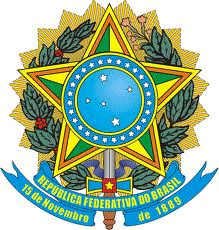 SERVIÇO PÚBLICO FEDERALMINISTÉRIO DA EDUCAÇÃOUNIVERSIDADE FEDERAL DE UBERLÂNDIAPró-Reitoria de Pesquisa e Pós-Graduação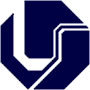 